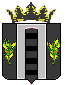 АДМИНИСТРАЦИЯ ПОГРАНИЧНОГО МУНИЦИПАЛЬНОГО ОКРУГА        ОТДЕЛ ОБРАЗОВАНИЯПРИКАЗ23. 09. 2021                                      п. Пограничный                                                    №  93 О  проведении школьного этапа всероссийской олимпиады школьников в 2021-2022 учебном году Во исполнение п. 5 Порядка проведения всероссийской олимпиады школьников, утвержденного приказом Министерства просвещения Российской Федерации от 27.11.2020 года № 678 «Об утверждении Порядка проведения всероссийской олимпиады школьников»ПРИКАЗЫВАЮ: 1. Провести школьный этап всероссийской олимпиады школьников
по общеобразовательным предметам математика, информатика, химия, биология, астрономия и физика (далее  - соответственно школьный этап ВсОШ, олимпиада, шесть предметов) с использование информационно-коммуникационных технологий в части организации выполнения олимпиадных заданий, проверки и анализа олимпиадных заданий, показа выполненных олимпиадных работ, процедуры рассмотрения апелляции о несогласии с выставленными баллами при условии соблюдения требований законодательства Российской Федерации в области защиты персональных данных.2. Использовать в качестве информационно-коммуникационных технологий информационный ресурс «Онлайн-курсы Образовательного центра «Сириус» в информационно-телекоммуникационной сети Интернет (далее – на платформе «Сириус.Курсы»).3. Руководителям образовательных организаций Пограничного муниципального округа: 3.1. Обеспечить возможность участия в школьном этапе ВсОШ всех желающих обучающихся, в том числе предусмотреть возможность удаленного участия обучающихся в олимпиаде в зависимости от эпидемиологической ситуации или по другим существенным причинам по решению организаторов олимпиады. 3.2. Организовать информирование педагогов, обучающихся, родителей и других заинтересованных лиц о требованиях к проведению школьного этапа всероссийской олимпиады школьников на платформе «Сириус.Курсы» (Приложение 1) и регламенте участия в олимпиаде обучающихся с учетом использования информационно-коммуникационных технологий, в том числе через электронные рассылки информационных писем и публикацию нормативно-правовых актов, методических и аналитических материалов на официальных сайтах в сети «Интернет».4. Контроль за выполнением настоящего приказа возложить на заведующего учебно-методическим отделом МКУ «ЦОД МОО Пограничного МО» Шичкину Н.В.И.о. начальника отдела образования                                                             Т.В.Третьякова  